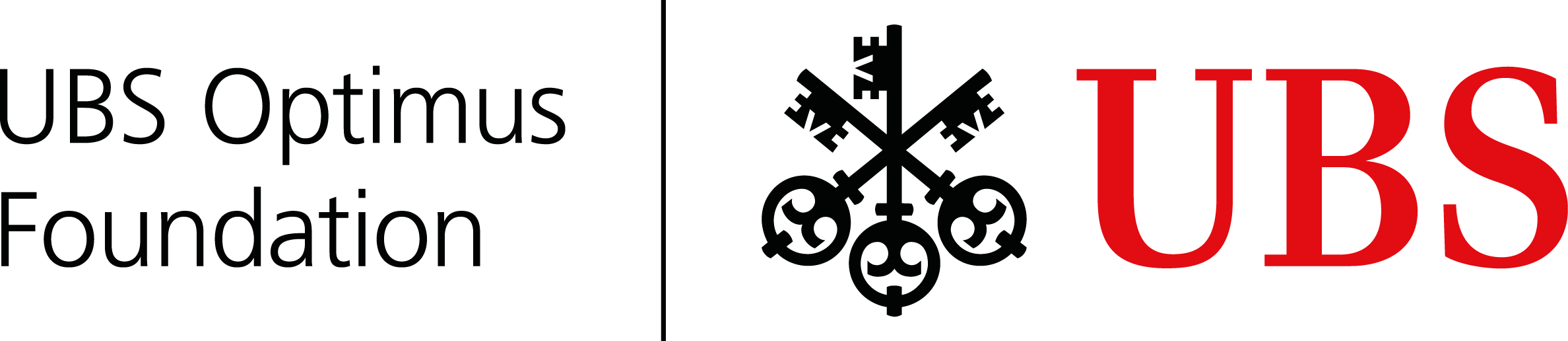 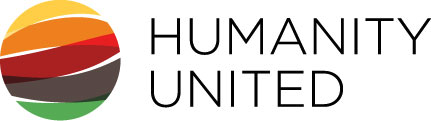 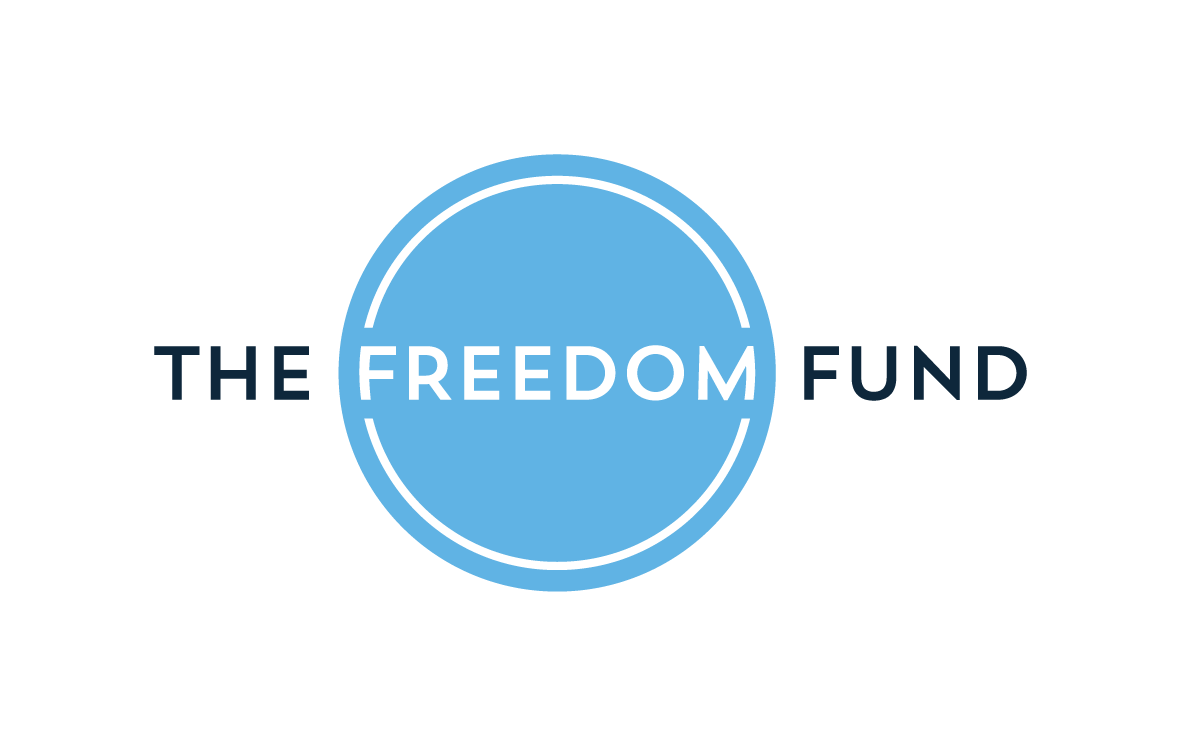 MOVING THE MARKET: APPLICATION FORMCompleted forms should be sent with a concept note to esg@freedomfund.org by 2 December 2019